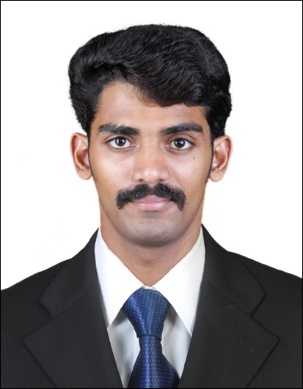 LOZAR TEmail: lozart-390081@2freemail.com 	OBJECTIVETo pursue a challenging career and be a part of progressive organization that gives a scope to enhance my knowledge and utilizing my skills towards the growth of the organizationQUALIFICATION/CERTIFICATIONS-	Completed Diploma in Mechanical Engineering-	Plus Two Passed from (Higher Secondary, Board of Kerala). -	S.S.L.C Passed from (State Board of Kerala).WORK EXPERIENCEPopular Motor World Private Ltd. Kerala-India	(June2018 -October 2018) Designation :Service AdvisorDuties:Consult with mechanics about necessary repairs and possible alternatives to expensive workExplaining to customers the advantages, capabilities, and features. Advise customers about warranty protections and potential cost savingsExplaining the vehicles Parts warranty and insurance requirements. Manage and oversee the service centre’s workflow and scheduling Vision Motors Private Ltd.  Kerala-India	    (April 2015 – May 2018)                Designation: Service TechnicianDuties:          .     Keeps equipment available for use by inspecting and testing vehicles completing preventive maintenance          .    Such as Engine tune ups,oil change, tire rotation and changes, wheel balancing, replacing filters   Verifies vehicle serviceability by conducting test-drives adjusting controls and systems   Maintains vehicle records  by recording service and repairs Pinnacle Motor works Private Ltd. Kerala-India	(December 2012 -September 2014) Designation: Service Technician   Keeps equipment available for use by inspecting and testing vehicles completing preventive maintenance   Such as Engine tune UPS, oil change, tire rotation and changes, wheel balancing, replacing filters   Updates Job knowledge by reading  technical publicationsCOMPUTER KNOWLEDGE-	Reasonable command on all Microsoft Window and MS Office Package.-	Familiar with latest computer accessories.-            Familiar with DMS of HONDA, HYUNDAI and NISSANPERSONAL PROFILE	Date of Birth			:	12 - 07- 1991	Nationality			:	Indian	Gender			:	Male	Marital Status		:	Single	Languages			:	English, Malayalam, Hindi, TamilPASSPORT DETAILS	Passport Number		:	L6767023	Date of Issue			:	31/12/2013	Date of Expiry		:	30/12/2023	Visa Status			:	Visiting Visa Till -02/05/2019Declaration:I hereby declare that the above mentioned information is correct and true as per my knowledge. (Signature) LOZAR T WILSON